Консультация для родителей на тему : «Закаливание в домашних условиях»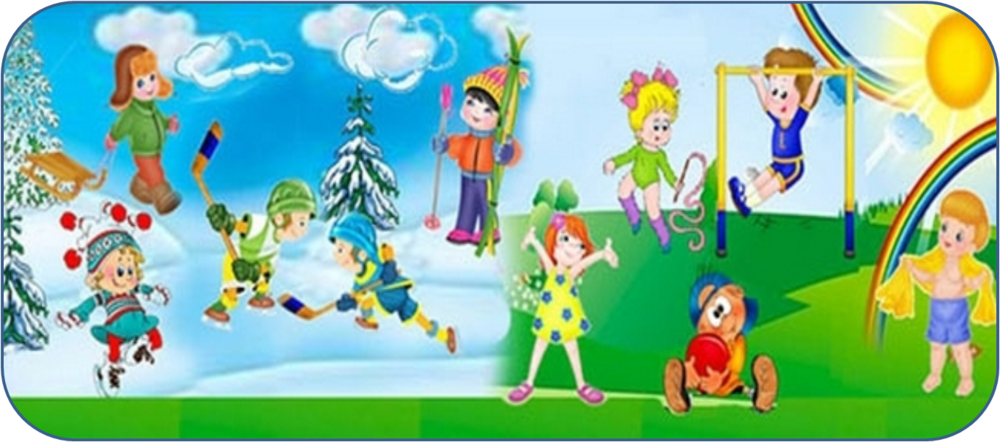 Подготовила: воспитатель подготовительной группы Макуха Н. В.Закаливание детей необходимо для того, чтобы повысить их устойчивость к воздействию низких и высоких температур воздуха и за счет этого предотвратить частые заболевания.Правила закаливания: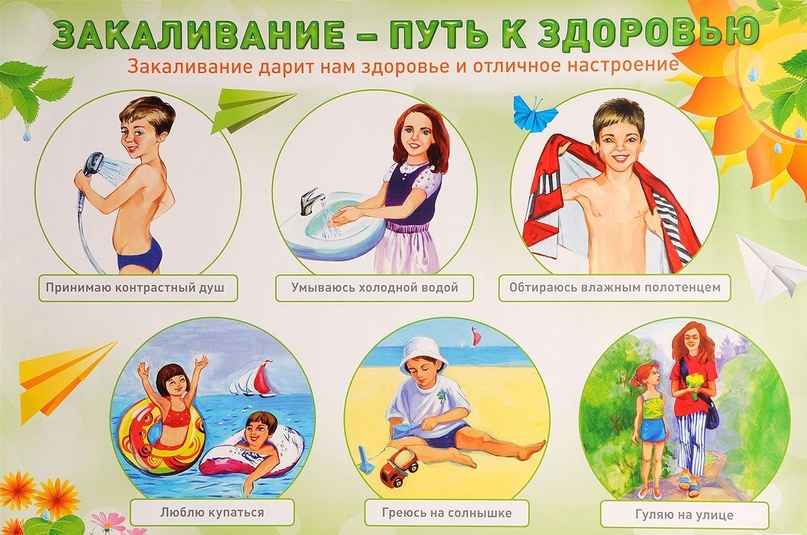 Основные задачи закаливающих процедур:укрепление нервной системы,развитие мышц и костей,улучшение работы внутренних органов,активизация обмена веществ,невосприимчивость к действию болезнетворных факторов.Средства закаливания просты и доступны. Главное отбросить многие укоренившиеся предрассудки бабушек и родителей и не кутать малышей, не бояться свежего воздуха.Основные принципы закаливания детей:проводить закаливающие процедуры систематически, увеличивать время воздействия закаливающего фактора постепенно, учитывать настроение ребенка и проводить процедуры в форме игры, начинать закаливание в любом возрасте, никогда не выполнять процедуры, если малыш замерз, то есть не допускать переохлаждения ребенка, избегать сильных раздражителей: продолжительного воздействия холодной воды или очень низких температур воздуха, а также перегревания на солнце, правильно подбирать одежду и обувь: они должна соответствовать температуре окружающего воздуха и быть из натуральных тканей и материалов, закаливаться всей семьей, закаливающие процедуры сочетать с физическими упражнениями и массажем, в помещении, где находится ребенок, никогда не курить.Основные факторы закаливания – природные и доступные “Солнце. Воздух и Вода”.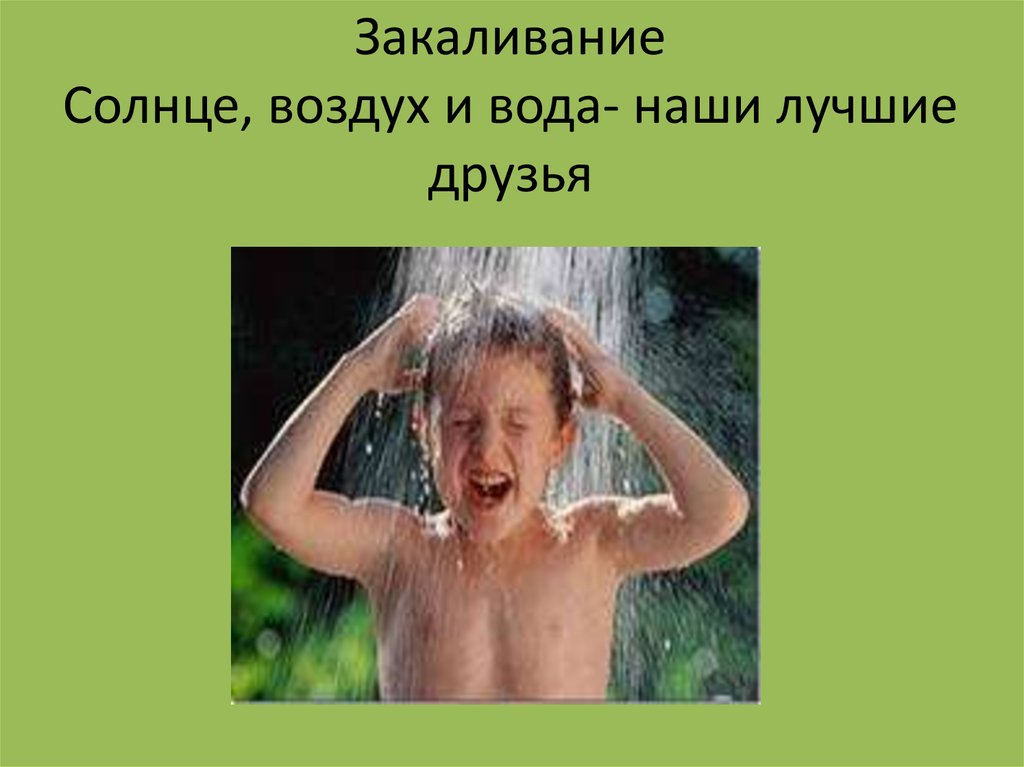 Закаливающие воздушные процедурыПроветривание комнаты. Температура воздуха в комнате ребенка должна быть от 20 до 22 °C. Проветривание зимой можно проводить в присутствии ребенка. За счет открытых форточек и окон быстро достигается снижение температуры воздуха на 1 градус. Повторяют проветривание зимой 4-5 раз в день, а летом доступ свежего прохладного воздуха должен быть постоянным. Сквозное проветривание проводят при отсутствии ребенка в комнате.Прогулки. Воздушные ванны .Закаливание водой может проводиться как местные или общие процедуры.К местным процедурам относят умывание, обтирание, обливание, ванны.Закаливание только тогда эффективно, когда холодной водой обливают теплого ребенка.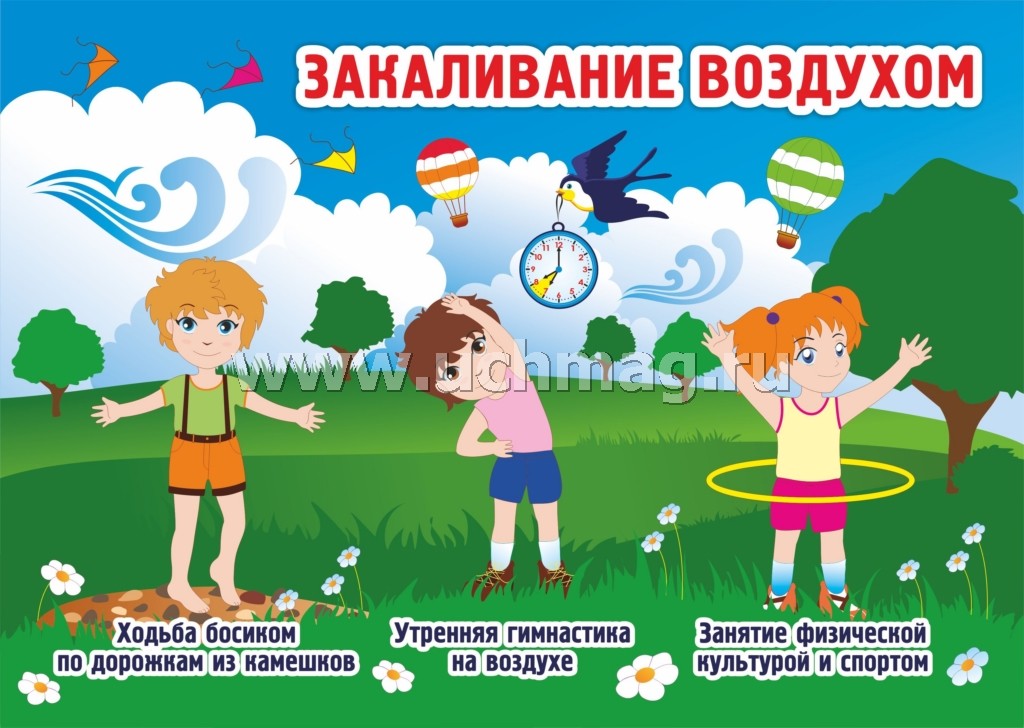 Традиционные водные процедурыОбщие ванны с обливанием. Купают ребенка как обычно при температуре воды в ванне около 37 °C. Готовят в другой посуде воду для первого обливания температурой на 10 °C ниже, чем в ванне (около 26 °C). Сначала обливают ему стопы прохладной подготовленной водой, а затем спинку вдоль позвоночника до затылка. Рекомендуется каждые 3-5 дней снижать температуру воды для обливаний на один градус, доходя до температуры воды 18-20 °C. Дети более старшего возраста, которые адаптированы к процедуре, сами требуют обливания более холодной водой после теплой ванны или душа.Общие влажные обтирания. Вначале готовят кожу ребенка к предстоящей процедуре. Для этого сухой фланелевой пеленкой или кусочком шерстяной ткани ежедневно утром растирают тело, руки и ноги ребенка до розового цвета. Спустя 7-10 дней можно приступать к обтиранию водой. Варежку из махровой ткани или полотенце смачивают в воде (35-36 °C зимой и 33-34 градуса летом), слегка отжимают и обтирают руки – от пальцев к плечу, ножки – от стоп к бедру, грудь, живот, спину. Таким образом достигается сочетание действия массажа и воды. Сразу же после обтирания вытирают смоченную часть тела полотенцем до легкого покраснения кожи. Один раз в 5 дней температуру воды для обтираний снижают на 1 градус, доводя ее до 28 °C. Продолжительность процедуры – 3-4 минуты. Для усиления рефлекторного влияния воды на коже можно использовать раствор соли (1 чайная ложка на стакан воды).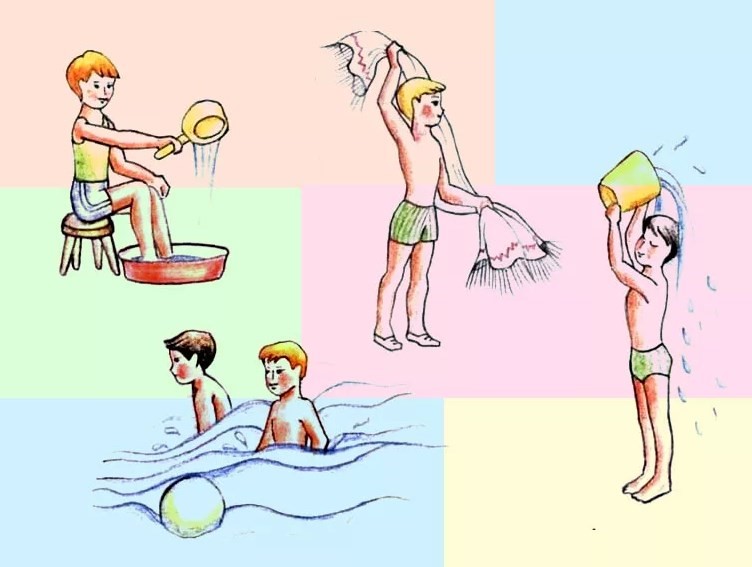 Интенсивные методы закаливанияК интенсивным методам закаливания относят те методы, при которых происходит хотя бы кратковременный контакт тела со снегом, ледяной водой или морозным воздухом. Промежуточное место между традиционным и интенсивным закаливанием занимают контрастные процедуры. При хронических заболеваниях верхних дыхательных путей у детей, тонзиллите, аденоидах предпочтительнее применять контрастные процедуры.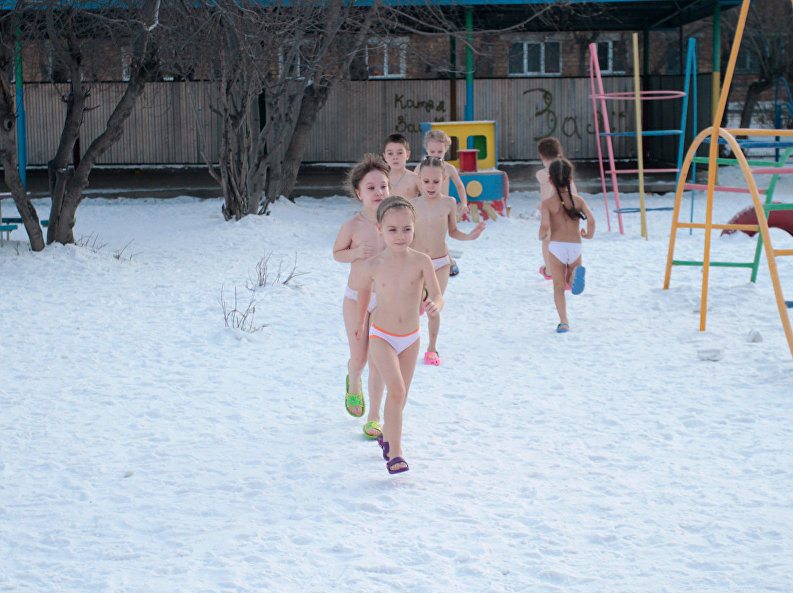 